Cuaderno Pedagógico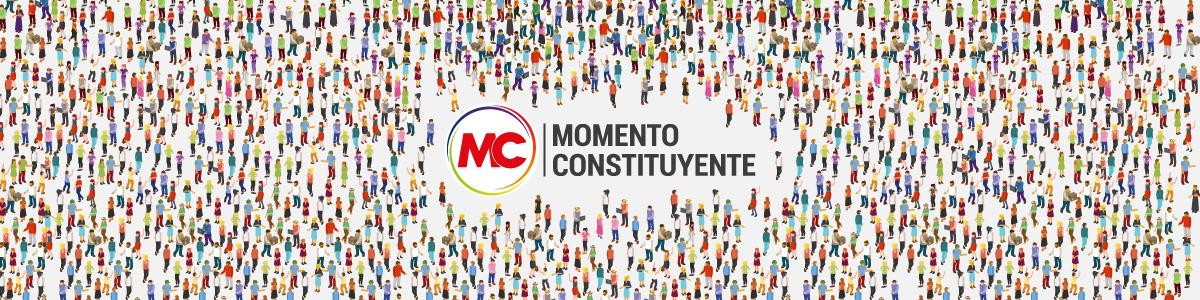 ¡Gracias por tu interés en participar del Cuaderno Pedagógico de Momento Constituyente!Nuestro objetivo es generar un gran repositorio de recursos escolares sobre educación ciudadana, construido de manera colaborativa, para contribuir a la labor de los y las docentes de Chile.Recuerda que, una vez completada, debes enviar esta plantilla a cuadernopedagogicoMC@gmail.comSi tienes cualquier duda o pregunta, puedes escribirnos a ese mismo correo.Título de la actividadNombre del profesor/a que envía¿Quieres que tu nombre aparezca en el recurso?SÍNOTipo (actividad, clase, proyecto)DuraciónAsignatura(s)Nivel(es)Objetivo (s) de aprendizaje(conexión con currículum nacional)¿En qué consiste? (Breve descripción de la dinámica)